EaD Comprehensive Lesson Plansor    0248043888   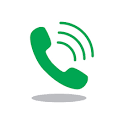 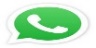 https://www.TeachersAvenue.nethttps://TrendingGhana.nethttps://www.mcgregorinriis.comSECOND TERM SCHEME OF WORK, 2023SUBJECT: I.C.T – BASIC 9WEEKWEEK ENDINGTOPICTEACHING AND LEARNING RESOURCESREFERRENCE107-04-2023DISCUSSION OF LAST TERM EXAMINATION QUESTIONS(REVISION)DISCUSSION OF LAST TERM EXAMINATION QUESTIONS(REVISION)DISCUSSION OF LAST TERM EXAMINATION QUESTIONS(REVISION)214-04-2023Introduction to Spreadsheet Application.Chart, Pictures, Video, Power point ApplicationSyllabus (CRDD, 2007), Power Point Presentation, Pictures.321-04-2023Introduction to Spreadsheet Application.Chart, Pictures, Video, Power point ApplicationSyllabus (CRDD, 2007), Power Point Presentation, Pictures.428-04-2023Introduction to Spreadsheet Application.Chart, Pictures, Video, Power point ApplicationSyllabus (CRDD, 2007), Power Point Presentation, Pictures.505-05-2023Introduction to Spreadsheet Application.Chart, Pictures, Video, Power point ApplicationSyllabus (CRDD, 2007), Power Point Presentation, Pictures.612-05-2023ToolbarsPersonal Computer, Chart, Pictures, Video, Power point ApplicationSyllabus (CRDD, 2007), Power Point Presentation, Pictures.719-05-2023ToolbarsPersonal Computer, Chart, Pictures, Video, Power point ApplicationSyllabus (CRDD, 2007), Power Point Presentation, Pictures.826-05-2023Use of the help FacilityPersonal Computer, Chart, Pictures, Video, Power point ApplicationSyllabus (CRDD, 2007), Textbook, Teachers Guide902-06-2023FindingFiles andFoldersUsing theSearchToolPersonal Computer, Chart, Pictures, Video, Power point ApplicationSyllabus (CRDD, 2007), Textbook, Teachers Guide1009-06-2023REVISIONSyllabus (CRDD, 2007), Power Point Presentation, Pictures.1116-06-2023EXAMINATIONSyllabus (CRDD, 2007), Power Point Presentation, Pictures.